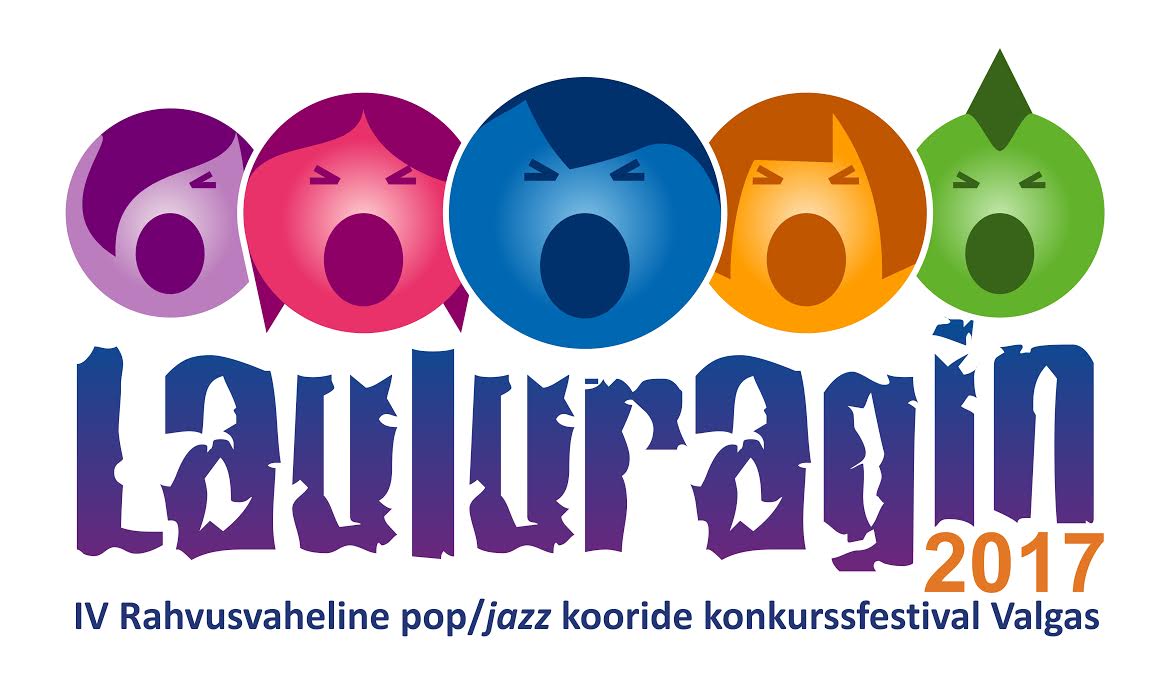 IV Rahvusvaheline pop/jazz  kooride konkurssfestival  LAULURAGIN 2017 toimub 21.-22. oktoobril Valgas.Konkursi tingimusedKonkursile ootame koore Eestist ja välismaalt. Vanusepiirangut lauljatele pole. Konkurss toimub ühes kategoorias (sõltumata koori liigist) ja kahes voorus: I voor ehk demovoor ning II voor ehk finaal.DemovoorRegistreerimistähtaeg demovooru on 15.juuni 2017. Konkursil osalemiseks tuleb selleks kuupäevaks saata täidetud registreerimisankeet ja 1 vabal valikul salvestatud pop/jazz žanris laul mp3-failina. Ankeeti saab täita elektrooniliselt konkursi kodulehel www.valgakultuurikeskus.ee FinaalŽürii valib demode põhjal finaali 10 koori. Finalistid tehakse teatavaks 25.juuniks konkursi kodulehel. 01.juuliks ootame finalistidelt elektrooniliselt saadetuna järgmisi andmeid:· cv ( lühike koori tutvustav jutt )· foto JPG formaadis · kahe laulu noodid – arvutis tehtud või trükitud noodigraafika, autorid, seadjad, laitmatu vormikirjeldus kõigi ettenähtud osutusmärkidega , akordimärgid jne. - Finaalis osalemise tasu on 100 eurot koori kohta ning see tuleb tasuda 01.augustiks 2017 Valga Linnavalitsuse a/a EE491010202000577004 SEB Pank   märgusõna: Lauluragin ja koori nimi.Programm (Kava)- kava pikkus max 10 minutit, aja ületamise eest annab žürii miinuspunkte- ettekanne konkursi finaalis toimub Antti Kammiste saatebändiga- ette tuleb kanda 2  laulu ( erinevad karakterid ):1. pop/ jazz teos  oma maa autoritelt ja emakeeles2. pop/jazz teos maailma muusikast NB! Üks kahest teosest võib olla esitatud ka a`capella.Konkursi helirežissöör on Tanel Klesment.Festivali ajakava21. oktoober10.00 - 11.00       Antti Kammiste bändi proov11.00 - 13.00       Bändiproov kooridele ( 30 minutit koorile, konkursi kava) 13.00 - 14.00       Lõuna14.00 - 17.00       Bändiproov kooridele jätkub19.00 - 21.00       Festivali avatseremoonia - kontsert Osalevad kõik 10 koori. Iga koor esitab 2 laulu vabal valikul  (mitte konkursi kava) ja hoolitseb ise oma saate eest. Fonogrammid on lubatud. Kasutada on klaver, trummid. 22.00 -                Pidu festivalist osavõtjatele22. oktoober14.00 - 17.00         KONKURSS                           Lõputseremoonia, autasustamine.Koore hindab kolmeliikmeline žürii.Välja antakse:I koht                  500€II koht                 300€III koht                200€Konkursi žüriil on õigus välja anda täiendavaid eripreemiaidTäpne info festivali ajakava ja korralduse osas edastatakse finalistidele  hiljemalt 15.augustiks.IV Rahvusvahelise pop/jazz kooride  konkurssfestivali  LAULURAGIN 2017 korraldab Valga Kultuuri- ja Huvialakeskus.Festivali kunstiline juht Toomas Voll, tel +372 522 2395, toomasvoll@gmail.comKorraldaja esindaja Kaja Sisask, tel +372 5349 4175, kaja@valgakultuurikeskus.eeKunstnik Raivo Behrsin, raivo.behrsin@valgalv.ee